Прийом статей 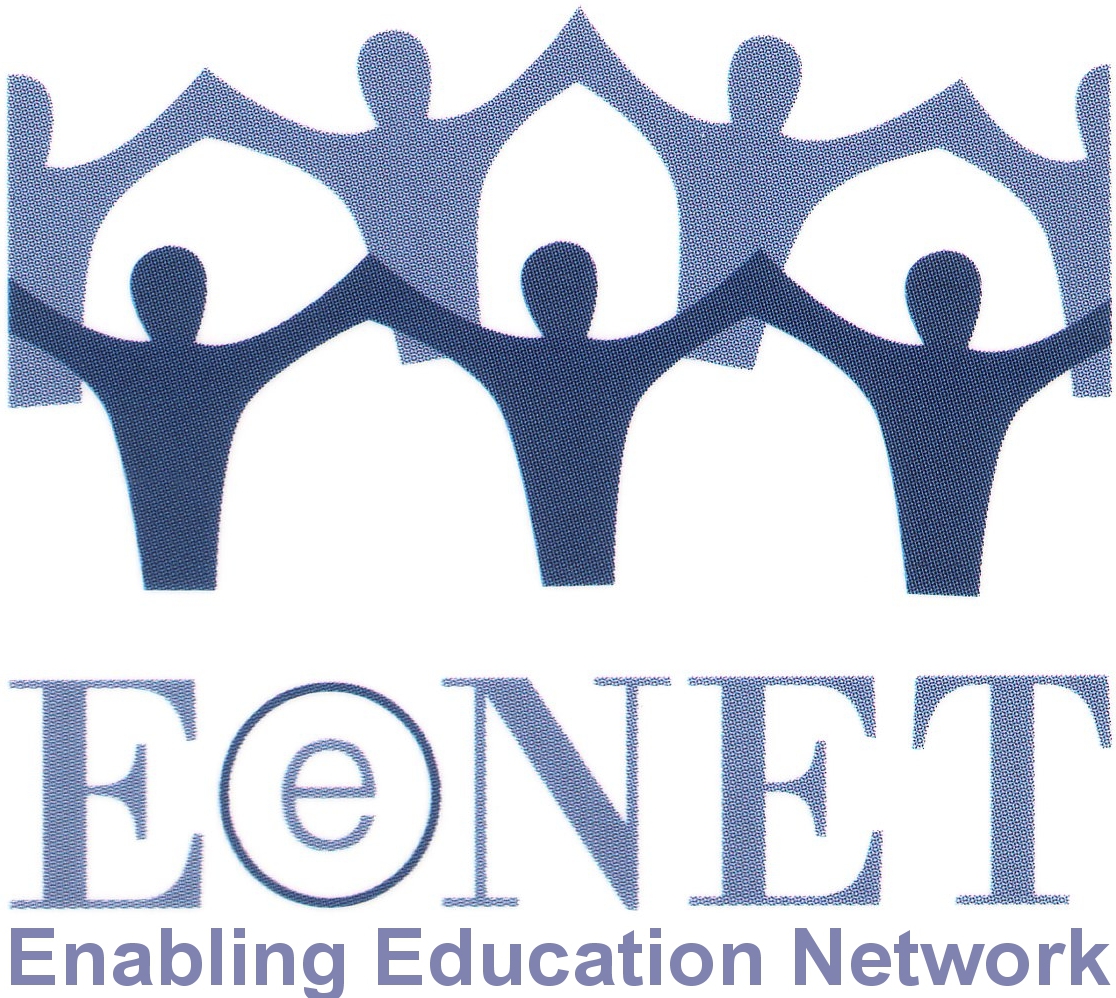 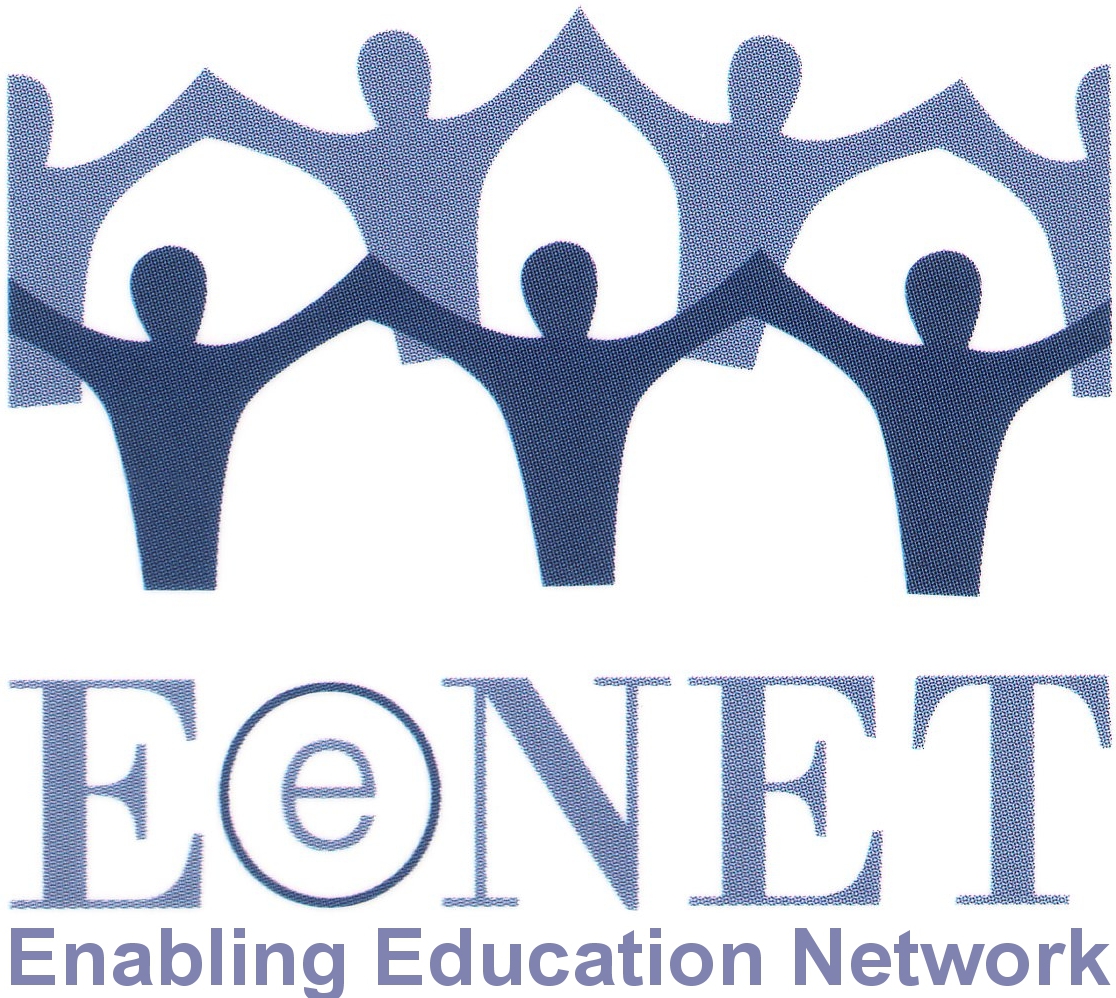 до журналу Enabling Education Review (номер 8, 2019)Тема цьогорічного випуску Enabling Education Review:«Діяльність із розвитку інклюзивної освіти на рівні сімей і громад»Термін подання перших проектів статей – 28 лютого 2019 року. Теми, що пропонуються, та інформацію про те, як подавати статті, наведено нижче. Будь-які запитання просимо направляти на електронну адресу info@eenet.org.uk.1. Чому ми обрали цю тему?Батьки, опікуни, члени сім'ї та інші особи, які здійснюють догляд за дітьми, відіграють важливу роль у їхній освіті. Вони надають велику частину ресурсів, що необхідні для того, щоби дитина могла відвідувати школу. Вони часто проводять кампанії за покращення освіти й допомагають у формуванні та впровадженні навчальних програм, що передбачають залучення всіх дітей. Ця та інша діяльність дозволяє батькам та іншим піклувальникам відігравати центральну роль у розвитку більш інклюзивної освіти й підвищенні її якості. Водночас батьки та інші піклувальники часто почуваються непідготовленими або недостатньо впевненими для того, щоб узятися за таке приголомшливе завдання, як пропагування змін в освіті. Подібним чином, державні органи та неурядові організації часто стикаються з проблемою ефективного залучення батьків до процесів ухвалення рішень і прямих дій із поліпшення освіти.Восьмий випуск журналу Enabling Education Review поділиться думками й досвідом батьків, опікунів, членів сімей та інших осіб, які здійснюють догляд за дітьми, котрі сприяли змінам в освіті, зокрема переходу до інклюзивного навчання. У новому випуску також буде розказано про проекти і програми, що заохочують і сприяють залученню батьків і піклувальників в освіту. 2. Про що ви могли б написати?Є багато аспектів залучення батьків і піклувальників до інклюзивного навчання й покращення освіти, про які ви могли б написати, зокрема: Історії окремих батьків і піклувальників, які добивалися впровадження освітньої інклюзії для їхніх дітей на місцевому або національному рівні. Серед іншого ці історії можуть стосуватися виборювання інклюзії в закладах дошкільної, початкової, середньої, вищої, професійної або неформальної освіти.Досвід груп батьків і піклувальників, які працювали над підвищенням інклюзивності та якості освіти у своїх громадах і над подоланням перешкод для інклюзії, або ж надавали підтримку іншим батькам і сім'ям, у яких виникали труднощі з освітою дітей.Домагання батьками й піклувальниками поліпшення політики, фінансування, матеріального та кадрового забезпечення у сфері освіти.Здійснення школами, освітніми проектами, неурядовими організаціями та/або державними органами кроків, спрямованих на врахування думок і активне залучення батьків та інших піклувальників до процесів ухвалення рішень та управління у сфері освіти.Створення батьками та іншими піклувальниками альтернативних освітніх можливостей з урахуванням інклюзії та багатоманітності.Проекти, які допомагають освічувати батьків, інших піклувальників і членів громад у сфері прав на освіту, питань багатоманітності та інклюзії.Міркування на тему ефективного планування та підготовки кошторисів із метою включення питань щодо залучення батьків і сімей до державних ініціатив із вдосконалення освіти.Журнал Enabling Education Review допомагає ділитися знаннями і вчитися на досвіді інших. Тому ми очікуємо на практико-орієнтовані статті, що допоможуть тим, хто шукає ідеї, які можна адаптувати до власних умов і випробувати. Найкраще пасують такі матеріали, які містять трохи ввідної інформації про контекст, відповідний проект або програму, а потім докладно описують хід подій (що? де? коли? хто або з ким? для чого?). За можливості, просимо також описати результати. 3. Як подати статтю?Надсилайте вашу статтю електронною поштою на адресу info@eenet.org.uk або її паперовий примірник – на поштову адресу, що вказана наприкінці цього документа.Мова – статті можна подавати українською або англійською мовами.Обсяг – 550 слів (для одношпальтної статті) або 1100 слів (для двошпальтної статті). Залежно від кількості та якості отриманих матеріалів ми можемо скорочувати довші статті до однієї сторінки.Стиль – просимо писати простою, неакадемічною мовою. Закликаємо використовувати підзаголовки, списки, прості діаграми тощо. Якщо ви не впевнені, який стиль слід обрати, прогляньте попередні випуски журналу: www.eenet.org.uk/enabling-education-review.Редагування – ми з радістю допоможемо з редагуванням вашої статті, тому не хвилюйтеся, якщо не маєте досвіду написання подібних матеріалів. Ми зможемо попрацювати разом із вами над структурою та змістом вашої статті, або над тим, щоб зробити її довшою або коротшою, тощо.Фотографії – буде чудово, якщо ви зможете проілюструвати вашу статтю фотографіями, малюнками чи діаграмами. Просимо обирати фотографії з урахуванням таких вимог:зображення повинні бути активними, тобто такими, на яких зображені діти, що навчаються в групах або грають, вчителі, що працюють з учнями, батьки, що допомагають школі, і подібне;зображення не повинні бути занадто темними, нечіткими або пікселізованими.Будь ласка, надсилайте нам зображення високої роздільної здатності на електронну пошту (зображення не повинні бути меншими за 1 мегабайт) або оригінальні малюнки чи відбитки поштовим відправленням. Щоб додати до статті одне зображення, вам доведеться прибрати приблизно 75–100 слів тексту. За потреби ми допоможемо вам із таким редагуванням. Просимо пересвідчитись, що люди, які зображені на будь-яких фотографіях, дали свій дозвіл на їх оприлюднення, та що батьки (опікуни) дали дозвіл на публікацію фотографій дітей або вразливих дорослих. Для кожної фотографії зазначте ім'я фотографа чи назву організації, що її надала, а також короткий підпис (що відбувається, місце, дата й таке інше).Термін – термін подання перших проектів статей – 28 лютого 2019 року. Після цього ми переглянемо всі статті та в співпраці з авторами відредагуємо їх.Відбір – просимо зауважити, що ми можемо не опублікувати всі статті, які ми отримаємо. Окрім доступності викладення матеріалу та його практичної користі для широкого кола зацікавлених осіб, ми також будемо орієнтуватися на те, щоб до остаточної підбірки увійшли:статті з різних країн та регіонів;статті різної проблематики;статті, написані авторами різного походження і з різних груп.Статті, які не будуть відібрані для публікації в журналі Enabling Education Review, можуть, натомість, бути опубліковані на веб-сайті мережі EENET (www.eenet.org.uk).  Запитання – будь-які запитання просимо направляти на електронну адресу info@eenet.org.uk.Поштова адреса – за бажання ви можете надіслати статтю в роздрукованому вигляді або у форматі аудіозапису (наприклад, на компакт-диску чи флеш-носії) на таку адресу: EENETPO Box 422HydeCheshire, SK14 6NGUK